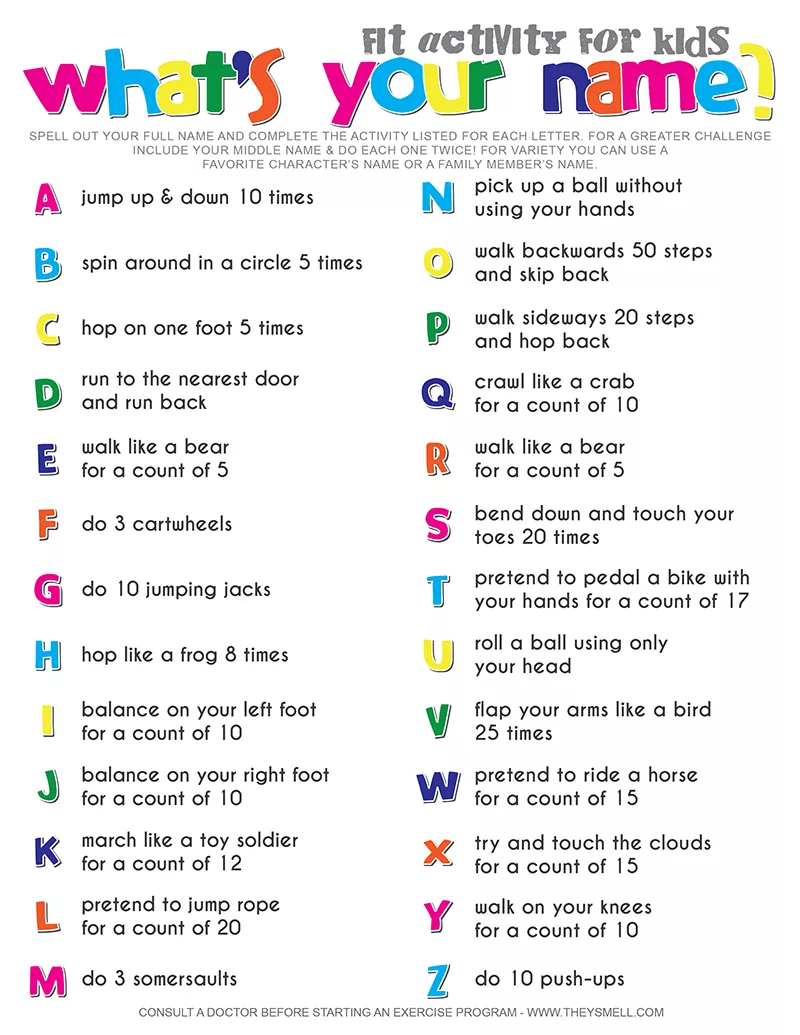 *** Please change the letter M to 3 rolls!Alphabet Fitness – Create your own!ANBOCPDQERFSGTHUIVJWKXLYMZ